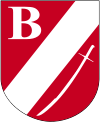 reprezentowana przezWójta Gminy Biała w postępowaniu o udzielenie zamówienia publicznego na zadanie: „Termomodernizacja obiektów użyteczności publicznej 
w Gminie Biała"(Znak sprawy: GO.271.2.5.2020)ZATWIERDZAMWójt Gminy Biała – Aleksander Owczarek……………………………….………….………..(podpis Kierownika Zamawiającego)Biała, dnia 23.07.2020 r.Nazwa oraz adres Zamawiającego.	Gmina Biała zwana dalej „Zamawiającym”Biała Druga 4B, 98-350 Biała,NIP: 8321964556, REGON: 730934602,Numer telefonu: 43841 90 90, 43841 90 86, Numer faksu: 43841 90 18,Adres poczty elektronicznej: sekretariat@gminabiala.plAdres strony internetowej BIP: http://www.biala.finn.plGodziny urzędowania: poniedziałek, wtorek, czwartek, piątek w godz. 7.00 -15.00; środa w godz. 8.00 –16.00 z wyłączeniem dni ustawowo wolnych od pracy.Podstawa prawna udzielenia zamówienia.Postępowanie o udzielenie zamówienia publicznego prowadzone jest w trybie przetargu nieograniczonego, na podstawie ustawy z dnia 29 stycznia 2004 r. Prawo zamówień publicznych (t. j. Dz. U. z 2019 r., poz. 1843) oraz aktów wykonawczych wydanych na jej podstawie. W zakresie nieuregulowanym w niniejszej SIWZ zastosowanie mają przepisy ustawy Pzp.Wartość zamówienia.Wartość zamówienia nie przekracza kwoty określonej w przepisach wydanych 
na podstawie art. 11 ust. 8 ustawy z dnia 29 stycznia 2004 r. Prawo zamówień publicznych w odniesieniu do robót budowlanych.Słownik.Użyte w niniejszej Specyfikacji istotnych warunków zamówienia 
(oraz w załącznikach) terminy mają następujące znaczenie:„ustawa PZP” – ustawa z dnia 29 stycznia 2004 r. Prawo zamówień publicznych (t. j. Dz. U. z 2019 r., poz. 1843),„SIWZ” – niniejsza Specyfikacja Istotnych Warunków Zamówienia, „zamówienie” – zamówienie publiczne, którego przedmiot został opisany 
w Rozdziale 4 niniejszej SIWZ,„postępowanie” – postępowanie o udzielenie zamówienia publicznego, którego dotyczy niniejsza SIWZ,„Zamawiający” – Gmina Biała,„Wykonawca” – należy przez to rozumieć osobę fizyczną, osobę prawną albo jednostkę organizacyjną nieposiadającą osobowości prawnej, która ubiega się o udzielenie zamówienia publicznego, złożyła ofertę lub zawarła umowę 
w sprawie zamówienia publicznego,„PFU” – Program Funkcjonalno-Użytkowy – opracowanie opisujące zamówienie, którego przedmiotem jest zaprojektowanie i wykonanie robót budowlanych. Zostają w nim opisane wymagania i oczekiwania Zamawiającego dotyczące zadania inwestycyjnego w zakresie zaprojektowania i wykonania robót, wymagania techniczne, ekonomiczne, materiałowe, funkcjonalne i architektoniczne. PFU stanowi podstawę do przygotowania oferty cenowej dla wykonania zadania, oszacowania ryczałtowych kosztów wykonania inwestycji oraz wyceny i wykonania prac projektowych.„RODO” - rozporządzenie  Parlamentu  Europejskiego  i  Rady  (UE)  2016/679  z  dnia  27  kwietnia 2016  r.  w  sprawie  ochrony  osób  fizycznych  w  związku  z  przetwarzaniem  danych  osobowych i  w sprawie swobodnego  przepływu  takich danych  oraz uchylenia  dyrektywy  95/46/WE (ogólne rozporządzenie o ochronie danych) (Dz. Urz. UE L 119 z 04.05.2016, str. 1).Wykonawca powinien dokładnie zapoznać się z niniejszą SIWZ i złożyć ofertę zgodnie z jej wymaganiami.Postępowanie oznaczone jest znakiem: GO.271.2.5.2020.Wykonawcy powinni we wszelkich kontaktach z Zamawiającym powoływać się na wyżej podane oznaczenie.Zamawiający informuje, iż projekt pn.: „Termomodernizacja obiektów użyteczności publicznej w Gminie Biała” współfinansowane jest ze środków Europejskiego Funduszu Rozwoju Regionalnego w ramach Regionalnego Programu Operacyjnego Województwa Łódzkiego na lata 2014-2020 oś Priorytetowa IV – Gospodarka niskoemisyjna, działanie IV.2 Termomodernizacja budynków, poddziałanie IV.2.2 Termomodernizacja budynków, Numer umowy UDA-RPLD. 04.02.02-10-0047/19-00.Przedmiotem zamówienia jest wykonanie projektów i uzyskanie niezbędnych decyzji, opinii i pozwoleń, w tym decyzji o pozwoleniu na budowę lub zgłoszenia zamiaru wykonania robót budowlanych oraz wykonanie prac budowlanych dla kompleksowej termomodernizacji budynku Strażnicy OSP w Białej Rządowej oraz budynku Urzędu Gminy wraz z budynkiem GOKiS w Białej Drugiej w ramach projektu pn.: „Termomodernizacja obiektów użyteczności publicznej w Gminie Biała”.Zamawiający zgodnie z art. 36aa ust. 1 ustawy Pzp dopuszcza składanie ofert częściowych z podziałem na 2 części, jak poniżej:część 1 zamówienia – „Termomodernizacja budynku OSP w Białej Rządowej”, której przedmiot zamówienia obejmuje wykonanie projektu 
i uzyskanie niezbędnych decyzji, opinii i pozwoleń, w tym decyzji 
o pozwoleniu na budowę lub zgłoszenia zamiaru wykonania robót budowlanych oraz wykonanie prac budowlanych dla kompleksowej termomodernizacji budynku Strażnicy OSP.Zakres zamówienia obejmuje, w szczególności:opracowanie wielobranżowego PT budowlanego i  wykonawczego termomodernizacji budynku,uzyskanie wymaganych opinii, uzgodnień i sprawdzeń rozwiązań projektowych w zakresie wynikającym z przepisów,opracowanie charakterystyki energetycznej budynku po zakończeniu wykonywania robót budowlanych,o ile okaże się to konieczne - uzyskanie niezbędnych odstępstw od obowiązujących przepisów w tym wykonanie niezbędnych ekspertyz 
i opinii,uzyskanie pozwolenia na budowę lub dokonanie odpowiedniego zgłoszenia ( jeśli dotyczy ),sporządzenie przedmiaru robót,wykonanie prac budowlanych:ocieplenie ścian zewnętrznych budynku,ocieplenie stropu pod nieogrzewanym poddaszem budynku,wymianę starych wyeksploatowanych okien w budynku,wymianę starych drzwi zewnętrznych w budynku,montaż baterii paneli fotowoltaicznych ( 70,0 sztuk o mocy 310,0   Wp każdy ) na systemowej konstrukcji na dachu budynku,wymianę starych żarowych i fluorescencyjnych źródeł światła na nowe energooszczędne, modernizację układu grzewczego poprzez wymianę źródła ciepła na opalane biomasą i  regulację hydrauliczną systemu grzewczego celem dostosowania go do zmniejszonego zapotrzebowania na ciepło.UWAGA!Zakres prac nie uwzględniony w programie funkcjonalno – użytkowym:W ramach przedmiotowego zamówienia należy wykonać sufit podwieszony o odporności ogniowej REI30 z płyt z wełny mineralnej o wymiarach 60x60 cm i izolacji termicznej  z wełny mineralnej o gr. 30 cm, o powierzchni około 520 m2. Wykonanie podwieszanego sufitu o odporności ogniowej REI30 wymaga uzyskania odstępstwa od warunków ochrony przeciw pożarowej (Zamawiający jest w trakcie uzyskiwania ww. uzgodnienia).część 2 zamówienia – „Termomodernizacja budynku Urzędu Gminy wraz z budynkiem GOKiS w Białej Drugiej”, której przedmiot zamówienia obejmuje wykonanie projektu i uzyskanie niezbędnych 
decyzji, opinii i pozwoleń, w tym decyzji o pozwoleniu na budowę lub zgłoszenia zamiaru wykonania robót budowlanych oraz wykonaniu prac budowlanych dla kompleksowej termomodernizacji budynku Urzędu Gminy wraz z budynkiem GOKiS w Białej Drugiej.Zakres zamówienia obejmuje, w szczególności:opracowanie wielobranżowego PT budowlanego i  wykonawczego termomodernizacji budynku,uzyskanie wymaganych opinii, uzgodnień i sprawdzeń rozwiązań projektowych w zakresie wynikającym z przepisów,opracowanie charakterystyki energetycznej budynku po zakończeniu wykonywania robót budowlanych,o ile okaże się to konieczne - uzyskanie niezbędnych odstępstw od obowiązujących przepisów w tym wykonanie niezbędnych ekspertyz i opinii,uzyskanie pozwolenia na budowę lub dokonanie odpowiedniego zgłoszenia ( jeśli dotyczy ),sporządzenie przedmiaru robót,wykonanie prac budowlanych:ocieplenie ścian zewnętrznych,ocieplenie ścian piwnic będących w kontakcie z gruntem i powyżej gruntu,ocieplenie stropu pod nieogrzewanym poddaszem budynku Urzędu Gminy,ocieplenie stropodachu budynku GOKiS,ocieplenie stropów zewnętrznych w obu budynkach,wymianę starych drzwi zewnętrznych w budynku,montaż baterii paneli fotowoltaicznych ( 55,0 sztuk o mocy 310,0 Wp każdy ) na systemowej konstrukcji na dachu budynku,wymianę starych żarowych i fluorescencyjnych źródeł światła na nowe energooszczędne. modernizację układu grzewczego i źródła ciepła w budynku.Zakres prac projektowych (Postanowienia wspólne dla każdej części zamówienia):Wykonawca, w zakresie prac projektowych zobowiązuje się do wykonania przedmiotu zamówienia zgodnie ze zleceniem Zamawiającego i wszystkimi wymaganiami przewidzianymi w umowie i dokumentach stanowiących jej integralną część zwłaszcza programem funkcjonalno - użytkowym, zasadami aktualnej wiedzy technicznej, obowiązującymi w tym zakresie przepisami.Zamawiający wymaga dokonania sprawdzenia dokumentacji przez osobę posiadającą wymagane uprawnienia. Każdy egzemplarz dokumentacji ma być podpisany przez projektanta i sprawdzającego oraz zawierać protokół koordynacji międzybranżowej. Informacje zawarte w dokumentacji w zakresie technologii wykonania robót, doboru materiałów i urządzeń muszą określać przedmiot zamówienia w sposób zgodny z Ustawą Prawo Zamówień Publicznych (art. 29 i 30).Zamawiający oczekuje, że Projektant przedstawi do akceptacji projekt i przedmiar obejmujący wykonanie prac budowlanych. Po akceptacji dokumentacji projektowej przez Zamawiającego Projektant wystąpi o uzyskanie niezbędnych prawem pozwoleń (o ile będą tego wymagać obowiązujące przepisy) i po ich uzyskaniu przystąpi do realizacji prac. Zmiany zastosowanych w zatwierdzonej dokumentacji materiałów budowlanych mogą nastąpić dopiero po zaakceptowaniu przez Zamawiającego (w sposób nieograniczający uczciwej konkurencji).Przedmiar robót winien zostać wykonany w ilości 2 egzemplarzy (wersja papierowa). Powinien zawierać zestawienie przewidywanych do wykonania robót w kolejności technologicznej ich wykonania wraz z ich uszczegółowieniem oraz wskazaniem właściwych specyfikacji technicznych wykonania i odbioru robót budowlanych, z wyliczeniem i zestawieniem ilości jednostek przedmiarowych robót, w rozbiciu na poszczególne roboty ogólnobudowlane i instalacyjne.Wykonawca jest zobowiązany do przygotowania i przedłożenia Zamawiającemu pełnej dokumentacji odbiorowej (atesty, aprobaty, opinie, wyniki badań, karty gwarancyjne).Wykonawca jest zobowiązany do opracowania dokumentacji powykonawczej w ilości 2 egzemplarzy (wersja papierowa) i przekazania jej Zamawiającemu zgodnie z wymaganiami wskazanymi w PFU.Jeżeli w trakcie realizacji robót zgodnie z opracowaną dokumentacją projektową, zajdzie konieczność wykonania dodatkowej dokumentacji uzupełniającej niezbędnej dla realizacji robót, Wykonawca wykona tę dokumentację na własny koszt.Wykonawca udziela Zamawiającemu gwarancji jakości na wykonaną dokumentację projektową na okres od dnia odbioru wykonanych opracowań do dnia wygaśnięcia odpowiedzialności Wykonawcy z tytułu rękojmi i gwarancji za wady robót wykonanych na podstawie dokumentacji projektowej.Dokumentacja projektowa powinna być opracowana zgodnie z:Ustawą z dnia 7 lipca 1994 r. Prawo budowlane (t. j. Dz. U. z 2019 r. poz. 1186 z późn. zm.)Rozporządzeniem Ministra Infrastruktury z dnia 12 kwietnia 2002 r. w sprawie warunków technicznym jakim powinny odpowiadać budynki i ich usytuowanie (Dz.U z 2019r. poz. 1065z późn. zm.) Rozporządzeniem Ministra Infrastruktury z dnia 23 czerwca 2003 r. w sprawie informacji dotyczącej bezpieczeństwa i ochrony zdrowia oraz planu bezpieczeństwa i ochrony zdrowia (Dz.U. z 2003 r. nr 120 poz. 1126 z późn. zm.)Rozporządzeniem Ministra Pracy i Polityki Socjalnej z dnia 26 marca 1997 r. w sprawie ogólnych przepisów bezpieczeństwa i higieny pracy (Dz.U. z 2003 r. nr 169 poz. 1650 z późn. zm.)Rozporządzeniem Ministra Spraw Wewnętrznych i Administracji z dnia 7 czerwca 2010 r. w sprawie ochrony przeciwpożarowej budynków, innych obiektów budowlanych i terenów (Dz.U. z 2010 r. nr 109, poz. 719 z póź. zm.)Rozporządzeniem Ministra Spraw Wewnętrznych i Administracji z dnia 24 lipca 2009 r. w sprawie przeciwpożarowego zaopatrzenia w wodę oraz dróg pożarowych (Dz.U. z 2009 r. nr 124 poz. 1030 z późn. zm.)Rozporządzeniem Ministra Transportu, Budownictwa i Gospodarki Morskiej z dnia 25 kwietnia 2012 r. w sprawie szczegółowego zakresu i formy projektu budowlanego (Dz.U. z 2018 r. poz. 1935 z późn. zm.)Rozporządzeniem Ministra Infrastruktury z dnia 2 września 2004 r. w sprawie szczegółowego zakresu i formy dokumentacji projektowej, specyfikacji technicznej wykonania i odbioru robót budowlanych oraz programu funkcjonalno-użytkowego (Dz.U. z 2013 r. poz. 1129 z późn. zm.),Rozporządzeniem Ministra Infrastruktury z dnia 18 maja 2004 r. w sprawie określenia metod i podstaw sporządzania kosztorysu inwestorskiego, oblizania planowanych kosztów prac projektowych oraz planowanych kosztów robót budowlanych określonych w programie funkcjonalno-użytkowym (Dz.U. z 2004 r. nr 130 poz 1389 z późn. zm.),Ustawą z dnia 29 stycznia 2004 r. Prawo zamówień publicznych (t. j. Dz. U. z 2019 r. poz. 1843),Ustawą z dnia 27 kwietnia 2001 r. Prawo ochrony środowiska (Dz.U. z 2020 r. poz. 1219 z późn. zm ) UWAGA:Szczegółowe warunki realizacji Umowy i jej zakres przedmiotowy, w tym zakres prac projektowych oraz robót określa Program funkcjonalno-użytkowy (dalej zwany również: „PFU”)  – Załącznik Nr 1.1 i 1.2 do SIWZ. Wykonawca zobowiązany jest wykonać prace budowalne obejmujące pełny zakres wskazany w audycie energetycznym (załącznik nr 1.3 do SIWZ) dla wariantu optymalnego.Rozwiązania równoważne.Jeżeli w programie funkcjonalno – użytkowym podane są nazwy (znaki towarowe), to mają charakter przykładowy, a ich wskazanie ma na celu określenie oczekiwanego standardu, przy czym Zamawiający dopuszcza składanie ofert równoważnych. Przez „ofertę równoważną” należy rozumieć taką, która przedstawia opis przedmiotu zamówienia o takich samych lub lepszych parametrach technicznych, jakościowych, funkcjonalnych spełniających minimalne parametry określone przez Zamawiającego, lecz oznaczoną innym znakiem towarowym lub pochodzeniem. W przypadku chęci zastosowania przez Wykonawcę urządzeń równoważnych zobowiązany jest on na etapie składania oferty wykazać te urządzenia i zestawić je w tzw. Tabeli równoważności porównując z parametrami i wymaganiami urządzeń, określonymi w programie funkcjonalno-użytkowym. Z tabeli równoważności musi jednoznacznie wynikać, że proponowane urządzenia mają takie same lub lepsze parametry techniczne. Brak Tabeli równoważności będzie świadczył o tym, iż wykonawca proponuje rozwiązania wskazane w PFU.W przypadku użycia w SIWZ lub załącznikach odniesień do norm, europejskich ocen technicznych, aprobat, specyfikacji technicznych i systemów referencji technicznych, o których mowa w art. 30 ust. 1 pkt 2 i ust. 3 Pzp Zamawiający dopuszcza rozwiązania równoważne opisywanym. Wykonawca analizując PFU powinien założyć, że każdemu odniesieniu o którym mowa w art. 30 ust. 1 pkt 2 i ust. 3 Pzp użytemu w dokumentacji projektowej towarzyszy wyraz „lub równoważne".Użycie w SIWZ lub załącznikach oznakowanie w rozumieniu art. 2 pkt 16 ustawy Pzp oznacza, że Zamawiający akceptuje także wszystkie inne oznakowania potwierdzające, że dane roboty budowlane, dostawy lub usługi spełniają równoważne wymagania. W przypadku, gdy Wykonawca z przyczyn od niego niezależnych nie może uzyskać określonego przez Zamawiającego oznakowania lub oznakowania potwierdzającego, że dane roboty budowlane, dostawy lub usługi spełniają równoważne wymagania, Zamawiający w terminie przez siebie wyznaczonym akceptuje inne odpowiednie środki dowodowe, w szczególności dokumentację techniczną producenta, o ile dany Wykonawca udowodni, że roboty budowlane, dostawy lub usługi, które mają zostać przez niego wykonane, spełniają wymagania określonego oznakowania lub określone wymagania wskazane przez Zamawiającego.Użycie w SIWZ lub załącznikach wymogu posiadania certyfikatu wydanego przez jednostkę oceniającą zgodność lub sprawozdania z badań przeprowadzonych przez tę jednostkę jako środka dowodowego potwierdzającego zgodność z wymaganiami lub cechami określonymi w opisie przedmiotu zamówienia, kryteriach oceny ofert lub warunkach realizacji zamówienia oznacza, że Zamawiający akceptuje również certyfikaty wydane przez inne równoważne jednostki oceniające zgodność. Zamawiający akceptuje także inne odpowiednie środki dowodowe, w szczególności dokumentację techniczną producenta, w przypadku, gdy dany Wykonawca nie ma ani dostępu do certyfikatów lub sprawozdań z badań, ani możliwości ich uzyskania w odpowiednim terminie, o ile ten brak dostępu nie może być przypisany danemu wykonawcy, oraz pod warunkiem że dany Wykonawca udowodni, że wykonywane przez niego roboty budowlane, dostawy lub usługi spełniają wymogi lub kryteria określone w opisie przedmiotu zamówienia, kryteriach oceny ofert lub warunkach realizacji zamówienia.Minimalne okresy gwarancji:Na wykonaną kompletną Dokumentację Projektowo – Kosztorysową, a także odrębnie dla poszczególnych projektów objętych tą dokumentacją, Wykonawca udziela gwarancji na okres 36 miesięcy od daty odbioru dokumentacji potwierdzonej stosownym protokołem odbioru sporządzonym przez Wykonawcę i Zamawiającego. Gwarancja dotyczy odpowiedzialności szczególnie za wady ukryte oraz jakości opracowanej dokumentacji. Wykonawca gwarantuje tym samym, że po odbiorze dokumentacji nie ujawnią się żadne wady projektu budowlanego i wykonawczego. Wadą będzie w szczególności taka cecha dokumentacji, która doprowadziła do wady części lub całości inwestycji. W przypadku, gdy wada doprowadzi do pomniejszenia wartości użytkowej lub technicznej dokumentacji, koszty jej usunięcia poniesie Wykonawca. Na roboty budowlano-montażowe Wykonawca udziela gwarancji na okres minimum 36 miesięcy od daty podpisania przez Strony protokołu odbioru końcowego inwestycji.Na dostarczone materiały i urządzenia Wykonawca udziela gwarancji na okres minimum 36 miesięcy od daty podpisania przez Strony protokołu odbioru końcowego inwestycji.Rękojmia za wady fizyczne i prawne na materiały, urządzenia oraz wszelkie prace, w tym roboty budowlane wykonane w ramach realizacji przedmiotu zamówienia, udzielona jest na okres 60 miesięcy.Bieg okresów gwarancji i rękojmi rozpoczyna się:w dniu następnym licząc od daty dokonanego odbioru danego elementu 
(etap 1-dokumentacja, etap 2 roboty budowlano-montażowe), a w przypadku, gdy stwierdzono wady uniemożliwiające dokonanie odbioru (wady istotne) dnia następnego po potwierdzeniu usunięcia wszystkich takich wad,dla wymienianych materiałów i urządzeń z dniem ich wymiany.Klauzula zatrudnienia.Zamawiający stosownie do art. 29 ust. 3a ustawy Pzp, określa obowiązek zatrudnienia na podstawie umowy o pracę osób wykonujących następujące czynności w zakresie realizacji zamówienia: - 	prace techniczno – organizacyjne na etapie projektowania (nie dotyczy projektantów);- 	wykonywanie prac fizycznych przy realizacji robót budowlanych, operatorzy sprzętu i prace fizyczne instalacyjno-montażowe objęte zakresem zamówienia (nie dotyczy kierowników budowy i kierowników robót)(obowiązek ten nie dotyczy sytuacji, gdy prace te będą wykonywane samodzielnie 
i osobiście przez osoby fizyczne prowadzące działalność gospodarczą w postaci tzw. samozatrudnienia, jako podwykonawcy).Szczegółowy sposób dokumentowania zatrudnienia ww. osób, uprawnienia   zamawiającego   w   zakresie   kontroli   spełniania   przez   wykonawcę   wymagań, o   których mowa   w   art.   29   ust.   3a ustawy Pzp oraz   sankcji   z   tytułu   niespełnienia   tych   wymagań, rodzaju   czynności niezbędnych do realizacji zamówienia, których dotyczą wymagania zatrudnienia na podstawie umowy 
o pracę przez   Wykonawcę   lub   podwykonawcę   osób   wykonujących   czynności   w   trakcie   realizacji zamówienia zawarte są § 3a Projektu umowy stanowiącym (Załącznik Nr 2 do SIWZ).Nazwa/y i kod/y Wspólnego Słownika Zamówień: (CPV):w zakresie części 1 i 2 zamówienia:71320000-7 Usługi inżynierskie w zakresie projektowania.45000000-7 Roboty budowlane.45300000-0 Roboty instalacyjne w budynkach.45400000-1 Roboty wykończeniowe w zakresie obiektów budowlanych.45420000-7 Roboty w zakresie zakładania stolarki budowlanej oraz roboty ciesielskie.45410000-4 Tynkowanie.45440000-3 Roboty malarskie i szklarskie.45450000-6 Roboty budowlane wykończeniowe, pozostałe.45330000-9 Roboty instalacyjne wodno-kanalizacyjne i sanitarne.45111300-1 Roboty rozbiórkowe.45261910-6 Naprawa dachów.45262120-8 Wznoszenie rusztowań.45262110-5 Demontaż rusztowań.45321000-3 Izolacja cieplna.45332200-5 Roboty instalacyjne hydrauliczne.45331100-7 Instalowanie centralnego ogrzewania.45324000-4 Roboty w zakresie okładzin tynkowych.45442110-1 Malowanie budynków.45316000-5 Instalowanie systemów oświetleniowych i sygnalizacyjnych.Zamawiający nie zastrzega obowiązku osobistego wykonania przez Wykonawcę kluczowych części zamówienia w zakresie przedmiotu zamówienia.Zamawiający nie przewiduje udzielenie zamówień, o których mowa w art. 67 ust. 1 pkt. 6 i 7 ustawy Pzp.Wykonawca zobowiązany jest wykonać całość przedmiotu zamówienia w następujących terminach:w zakresie części 1 zamówienia: Etap 1: obejmuje wykonanie dokumentacji projektowo-kosztorysowej uzyskanie w imieniu Zamawiającego niezbędnych pozwoleń, uzgodnień, decyzji niezbędnych do rozpoczęcia robót – w terminie do 3 miesięcy od dnia podpisania umowyEtap 2: wykonanie robót budowlanych – w terminie do dnia 15 grudnia 2020 r. Za datę wykonania przez Wykonawcę zobowiązania wynikającego z niniejszej Umowy, uznaje się zgłoszenie przez Wykonawcę zakończenia wykonania robót budowlanych. UWAGA! Wykonanie robót budowlanych musi odbywać się z uwzględnieniem faktu, że nowe źródło ciepła będzie zasilać również budynek Przedszkola Publicznego w Białej, który nie jest przedmiotem zamówienia. W związku z tym Zamawiający wymaga uruchomienia nowego źródła ciepła w terminie do 30.09.2020 r. W przypadku nie wywiązania się z tego terminu Wykonawca zabezpieczy dostawę ciepła do układu grzewczego budynku Przedszkola ze źródła zastępczego do momentu uruchomienia docelowego źródła ciepła. Dostawa i koszt paliwa po stronie Zamawiającego.w zakresie części 2 zamówienia:Etap 1: obejmuje wykonanie dokumentacji projektowo-kosztorysowej uzyskanie w imieniu Zamawiającego niezbędnych pozwoleń, uzgodnień, decyzji niezbędnych do rozpoczęcia robót – w terminie do dnia 26 lutego 2021 r. Etap 2: wykonanie robót budowlanych – w terminie do dnia 30 września 2021 r. Za datę wykonania przez Wykonawcę zobowiązania wynikającego z niniejszej Umowy, uznaje się zgłoszenie przez Wykonawcę zakończenia wykonania robót budowlanych. O udzielenie zamówienia mogą ubiegać się Wykonawcy, którzy nie podlegają wykluczeniu oraz spełniają określone przez zamawiającego warunki udziału 
w postępowaniu.O udzielenie zamówienia mogą ubiegać się Wykonawcy, którzy spełniają warunki dotyczące:kompetencji lub uprawnień do prowadzenia określonej działalności zawodowej, o ile wynika to z odrębnych przepisów:Zamawiający nie określa warunku w ww. zakresie.sytuacji ekonomicznej lub finansowej.Zamawiający nie określa warunku w ww. zakresie.zdolności technicznej lub zawodowej.Wiedza i doświadczenie:Opis sposobu dokonywania oceny spełniania tego warunku:Wykonawca winien wykazać, że wykonał należycie oraz zgodnie 
z przepisami prawa budowlanego i prawidłowo ukończył nie wcześniej niż w okresie ostatnich 5 lat przed upływem terminu składania ofert, a jeżeli okres prowadzenia działalności jest krótszy - w tym okresie: w zakresie części 1 zamówienia:co najmniej jedną robotę budowlaną o wartości minimum 300.000,00 zł brutto, która polegała na budowie lub przebudowie lub remoncie budynku w zakres, której wchodziło docieplenie ścian zewnętrznych i wykonanie lub remont lub wymiana  instalacji c.o.w zakresie części 2 zamówienia:co najmniej jedną robotę budowlaną o wartości minimum 600.000,00 zł brutto, która polegała na budowie lub przebudowie lub remoncie budynku w zakres, której wchodziło docieplenie ścian zewnętrznych i wykonanie lub remont lub wymiana  instalacji c.o.Potencjał kadrowy:Wykonawca musi wskazać osoby, które będą uczestniczyć 
w wykonywaniu zamówienia, odpowiedzialne kierowanie robotami budowlanymi - legitymujące się kwalifikacjami zawodowymi niezbędnymi do wykonania zamówienia (w zakresie części 1 i 2 zamówienia):min. jedną osobą posiadającą odpowiednie uprawnienia budowlane do kierowania robotami budowlanymi 
w specjalności konstrukcyjno – budowlanej, których zakres uprawnia go do kierowania robotami objętymi przedmiotem zamówienia lub odpowiadające im równoważne uprawnienia budowlane wydane na podstawie wcześniej obowiązujących przepisów, a w przypadku Wykonawców zagranicznych – uprawnienia budowlane do kierowania robotami równoważne do wyżej wskazanych,min. jedną osobą posiadającą odpowiednie uprawnienia budowlane do kierowania robotami budowlanymi 
w specjalności instalacyjnej w zakresie instalacji i urządzeń cieplnych, których zakres uprawnia go do kierowania robotami objętymi przedmiotem zamówienia lub odpowiadające im równoważne uprawnienia budowlane wydane na podstawie wcześniej obowiązujących przepisów, a w przypadku Wykonawców zagranicznych – uprawnienia budowlane do kierowania robotami równoważne do wyżej wskazanych.min. jedną osobą posiadającą uprawnienia budowlane 
do kierowania robotami budowlanymi w specjalności instalacyjnej w zakresie instalacji i urządzeń elektrycznych 
i elektroenergetycznych, których zakres uprawnia go do kierowania robotami objętymi przedmiotem zamówienia lub odpowiadające im równoważne uprawnienia budowlane wydane na podstawie wcześniej obowiązujących przepisów, a w przypadku Wykonawców zagranicznych – uprawnienia budowlane do kierowania robotami równoważne do wyżej wskazanych,DODATKOWE INFORMACJE DOTYCZĄCE WARUNKÓW 
UDZIAŁU W POSTĘPOWANIU:Zamawiający może, na każdym etapie postępowania, uznać, że Wykonawca nie posiada wymaganych zdolności, jeżeli zaangażowanie zasobów technicznych lub zawodowych Wykonawcy w inne przedsięwzięcia gospodarcze Wykonawcy może mieć negatywny wpływ na realizację zamówienia (art. 22d ust. 2 ustawy Pzp).Sposób wykazania warunków udziału w postępowaniu wskazano w rozdziale 
8 SIWZ.Z postępowania o udzielenie zamówienia wyklucza się Wykonawcę, w stosunku, do którego zachodzi którakolwiek z okoliczności, o których mowa w art. 24 ust. 1 pkt 12–23 ustawy Pzp.Zamawiający przewiduje podstawy wykluczenia wskazane w art. 24 ust. 5 pkt 1, 2, 4 i 8 ustawy Pzp.Wykluczenie Wykonawcy następuje zgodnie z art. 24 ust. 7 ustawy Pzp.Wykonawca, który podlega wykluczeniu na podstawie art. 24 ust. 1 pkt 13 
i 14 oraz pkt 16–20, a także art. 24 ust. 5 pkt 1, 2, 4 i 8 ustawy Pzp, może przedstawić dowody na to, że podjęte przez niego środki są wystarczające do wykazania jego rzetelności, w szczególności udowodnić naprawienie szkody wyrządzonej przestępstwem lub przestępstwem skarbowym, zadośćuczynienie pieniężne za doznaną krzywdę lub naprawienie szkody, wyczerpujące wyjaśnienie stanu faktycznego oraz współpracę z organami ścigania oraz podjęcie konkretnych środków technicznych, organizacyjnych i kadrowych, które są odpowiednie dla zapobiegania dalszym przestępstwom lub przestępstwom skarbowym lub nieprawidłowemu postępowaniu wykonawcy. Przepisu zdania pierwszego nie stosuje się, jeżeli wobec Wykonawcy, będącego podmiotem zbiorowym, orzeczono prawomocnym wyrokiem sądu zakaz ubiegania się o udzielenie zamówienia oraz nie upłynął określony w tym wyroku okres obowiązywania tego zakazu. Wykonawca nie podlega wykluczeniu, jeżeli Zamawiający, uwzględniając 
wagę i szczególne okoliczności czynu Wykonawcy, uzna za wystarczające dowody przedstawione na podstawie pkt. 7.4 SIWZ.Zamawiający może wykluczyć Wykonawcę na każdym etapie postępowania 
(art. 24 ust. 12 ustawy Pzp).Zamawiający nie przewiduje badania podstaw wykluczenia wobec podwykonawców, którzy nie udostępniają zasobów na podstawie art. 22a ustawy Pzp (art. 25a ust. 5 ustawy Pzp).Sposób wykazania braku podstaw wykluczenia wskazano w rozdziale 
8 SIWZ.Dokumenty składane wraz z ofertą przez wszystkich Wykonawców:W celu potwierdzenia spełniania warunków udziału w postępowaniu określonych w rozdziale 6 oraz wykazania braku podstaw do wykluczenia określonych w rozdziale 7, Wykonawcy muszą złożyć wraz z ofertą oświadczenia (aktualne na dzień składania ofert) w zakresie wskazanym w załączniku Nr 4 i 5 do SIWZ. Informacje zawarte w oświadczeniach będą stanowić wstępne potwierdzenie, że wykonawca nie podlega wykluczeniu z postępowania oraz spełnia warunki udziału w postępowaniu. Oświadczenia te wykonawca składa zgodnie ze wzorami stanowiącymi Załącznik Nr 4 i 5 do SIWZ.Dokumenty składane po otwarciu ofert bez wezwania Zamawiającego przez wszystkich Wykonawców:	(PROSIMY NIE SKŁADAĆ TYCH DOKUMENTÓW WRAZ Z OFERTĄ!)Wykonawca w terminie 3 dni od dnia zamieszczenia na stronie internetowej informacji, o której mowa w art. 86 ust. 5 ustawy Pzp, jest zobowiązany do przekazania Zamawiającemu oświadczenia o przynależności lub braku przynależności do tej samej grupy kapitałowej, o której mowa w art. 24 ust. 1 pkt 23 ustawy Pzp z podmiotami, które złożyły oferty w postępowaniu. Wraz ze złożeniem oświadczenia, Wykonawca może przedstawić dowody, że powiązania z innym Wykonawcą nie prowadzą do zakłócenia konkurencji w postępowaniu o udzielenie zamówienia. Wzór oświadczenia stanowi Załącznik Nr 6 do SIWZ.Dokumenty składane po otwarciu ofert na wezwanie Zamawiającego przez wykonawcę, którego oferta zostanie oceniona najwyżej:Zamawiający przed udzieleniem zamówienia, wezwie Wykonawcę, którego oferta została najwyżej oceniona, do złożenia w wyznaczonym, nie krótszym niż 5 dni terminie, aktualnych na dzień złożenia, następujących oświadczeń lub dokumentów:(PROSIMY NIE SKŁADAĆ TYCH DOKUMENTÓW WRAZ Z OFERTĄ!)wykaz robót budowlanych wykonanych nie wcześniej niż 
w okresie ostatnich 5 lat przed upływem terminu składania ofert, a jeżeli okres prowadzenia działalności jest krótszy - w tym okresie, wraz z podaniem ich rodzaju, wartości, daty, miejsca wykonania i podmiotów, na rzecz których roboty te zostały wykonane (sporządzonego zgodnie z Załącznikiem Nr 7 do SIWZ), z załączeniem dowodów określających czy te roboty budowlane zostały wykonane należycie, w szczególności informacji o tym czy roboty zostały wykonane zgodnie z przepisami prawa budowlanego i prawidłowo ukończone, przy czym dowodami, o których mowa, są referencje bądź inne dokumenty wystawione przez podmiot, na rzecz którego roboty budowlane były wykonywane, a jeżeli z uzasadnionej przyczyny o obiektywnym charakterze wykonawca nie jest w stanie uzyskać tych dokumentów - inne dokumenty 
– w odniesieniu do warunku określonego w pkt. 6.2.3. ppkt. 1) SIWZ,wykazu osób, skierowanych przez wykonawcę do realizacji zamówienia, w szczególności odpowiedzialnych za świadczenie usług wraz z informacjami na temat ich kwalifikacji zawodowych, uprawnień, doświadczenia i wykształcenia niezbędnych do wykonania zamówienia publicznego, a także zakresu wykonywanych przez nie czynności oraz informacją o podstawie do dysponowania tymi osobami, sporządzonego zgodnie z Załącznikiem Nr 8 do SIWZ – w odniesieniu do warunku określonego w pkt. 6.2.3. ppkt. 2) SIWZ,Zamawiający nie żąda dokumentów potwierdzających brak podstaw do wykluczenia z postępowania.Jeżeli Wykonawca nie złoży oświadczeń, o których mowa w 8.1 SIWZ, oświadczeń lub dokumentów potwierdzających okoliczności, o których mowa w art. 25 ust. 1 ustawy Pzp, lub innych dokumentów niezbędnych do przeprowadzenia postępowania, oświadczenia lub dokumenty są niekompletne, zawierają błędy lub budzą wskazane przez zamawiającego wątpliwości, Zamawiający wezwie do ich złożenia, uzupełnienia lub poprawienia lub do udzielenia wyjaśnień w terminie przez siebie wskazanym, chyba że mimo ich złożenia, uzupełnienia lub poprawienia lub udzielenia wyjaśnień oferta Wykonawcy podlegałaby odrzuceniu albo konieczne byłoby unieważnienie postępowania.Jeżeli Wykonawca nie złoży wymaganych pełnomocnictw albo złożył wadliwe pełnomocnictwa, Zamawiający wezwie do ich złożenia w terminie przez siebie wskazanym, chyba że mimo ich złożenia oferta Wykonawcy podlega odrzuceniu albo konieczne byłoby unieważnienie postępowania.Oświadczenia, o których mowa w pkt 8.1.1 SIWZ składane są w oryginale. Zobowiązanie, o którym mowa w pkt 9.2 SIWZ należy złożyć w formie oryginału lub kserokopii poświadczonej za zgodność z oryginałem. Oświadczenia 
i dokumenty wskazane w pkt 8.2 i 8.3.1 SIWZ składa się  w formie oryginału lub kserokopii poświadczonej za zgodność z oryginałem.Poświadczenia za zgodność z oryginałem dokonuje odpowiednio Wykonawca, podmiot, na którego zdolnościach lub sytuacji polega Wykonawca, Wykonawcy wspólnie ubiegający się o udzielenie zamówienia publicznego albo podwykonawca, w zakresie dokumentów lub oświadczeń, które każdego z nich dotyczą.Dokumenty lub oświadczenia, o których mowa w pkt 8.3.1 SIWZ sporządzone w języku obcym są składane wraz z tłumaczeniem na język polski.W przypadku wskazania przez Wykonawcę dostępności dokumentów, o których mowa w sekcji 8.3.1 SIWZ w formie elektronicznej pod określonymi adresami internetowymi ogólnodostępnych i bezpłatnych baz danych, Zamawiający pobiera samodzielnie z tych baz danych wskazane przez Wykonawcę oświadczenia lub dokumenty. Jeżeli oświadczenia i dokumenty, o których mowa w zdaniu pierwszym są sporządzone w języku obcym Wykonawca zobowiązany jest do przedstawienia ich tłumaczenia na język polski.W przypadku wskazania przez Wykonawcę dokumentów, o których mowa w sekcji 8.3.1 SIWZ, które znajdują się w posiadaniu Zamawiającego, w szczególności dokumentów przechowywanych przez Zamawiającego zgodnie z art. 97 ust. 1 ustawy Pzp, Zamawiający w celu potwierdzenia okoliczności, o których mowa w art. 25 ust. 1 pkt 1 i 3 ustawy Pzp, korzysta z posiadanych oświadczeń lub dokumentów, o ile są one aktualne.Poświadczenie za zgodność z oryginałem następuje przez opatrzenie kopii dokumentu lub kopii oświadczenia, sporządzonych w postaci papierowej, własnoręcznym podpisem.Podpisy Wykonawcy na oświadczeniach i dokumentach muszą być złożone 
w sposób pozwalający zidentyfikować osobę podpisującą. Zaleca się opatrzenie podpisu pieczątką z imieniem i nazwiskiem osoby podpisującej.W przypadku potwierdzania dokumentów za zgodność z oryginałem, na dokumentach tych muszą się znaleźć podpisy Wykonawcy, według zasad, o których mowa w pkt 8.7, 8.11 i 8.12 oraz klauzula „za zgodność z oryginałem". 
W przypadku dokumentów wielostronicowych, należy poświadczyć za zgodność 
z oryginałem każdą stronę dokumentu, ewentualnie poświadczenie może znaleźć się na jednej ze stron wraz z informacją o liczbie poświadczanych stron.Pełnomocnictwo, o którym mowa w pkt 8.5 SIWZ w formie oryginału lub kopii potwierdzonej za zgodność z oryginałem przez notariusza należy dołączyć do oferty.Zamawiający może żądać przedstawienia oryginału lub notarialnie poświadczonej kopii dokumentów lub oświadczeń, o których mowa w pkt 8.3.1 SIWZ, wyłącznie wtedy, gdy złożona kopia jest nieczytelna lub budzi wątpliwości co do jej prawdziwości.Wykonawca może w celu potwierdzenia spełniania warunków udziału 
w postępowaniu, w stosownych sytuacjach oraz w odniesieniu do zamówienia, lub jego części, polegać na zdolnościach technicznych lub zawodowych innych podmiotów, niezależnie od charakteru prawnego łączących go z nim stosunków prawnych.Wykonawca, który polega na zdolnościach lub sytuacji innych podmiotów, musi udowodnić Zamawiającemu, że realizując zamówienie, będzie dysponował niezbędnymi zasobami tych podmiotów, w szczególności przedstawiając (WRAZ  Z OFERTĄ)  zobowiązanie tych podmiotów do oddania mu do dyspozycji niezbędnych zasobów na potrzeby realizacji zamówienia.Zamawiający oceni, czy udostępniane Wykonawcy przez inne podmioty zdolności techniczne lub zawodowe, pozwalają na wykazanie przez Wykonawcę spełniania warunków udziału w postępowaniu oraz zbada, czy nie zachodzą, wobec tego podmiotu podstawy wykluczenia, o których mowa w art. 24 ust. 1 pkt 13–22 
i art. 24 ust. 5 pkt 1), 2), 4) i 8) ustawy Pzp.W odniesieniu do warunków dotyczących wykształcenia, kwalifikacji zawodowych lub doświadczenia, wykonawcy mogą polegać na zdolnościach innych podmiotów, jeśli podmioty te zrealizują roboty budowlane lub usługi, do realizacji których te zdolności są wymagane (jeżeli dotyczy).Jeżeli zdolności techniczne lub zawodowe, na którego zdolnościach polega Wykonawca, nie potwierdzają spełnienia przez Wykonawcę warunków udziału w postępowaniu lub zachodzą wobec tych podmiotów podstawy wykluczenia, zamawiający żąda, aby wykonawca w terminie określonym przez Zamawiającego:zastąpił ten podmiot innym podmiotem lub podmiotami lubzobowiązał się do osobistego wykonania odpowiedniej części zamówienia, jeżeli wykaże zdolności techniczne lub zawodowe lub sytuację finansową lub ekonomiczną, o których mowa w pkt. 9.1 SIWZ.W celu oceny czy Wykonawca polegając na zdolnościach lub sytuacji innych podmiotów na zasadach określonych w art. 22a ustawy Pzp, będzie dysponował niezbędnymi zasobami w stopniu umożliwiającym należyte wykonanie zamówienia publicznego oraz oceny, czy stosunek łączący Wykonawcę z tymi podmiotami gwarantuje rzeczywisty dostęp do ich zasobów, Zamawiający może żądać dokumentów, które określają w szczególności:zakres dostępnych wykonawcy zasobów innego podmiotu;sposób wykorzystania zasobów innego podmiotu, przez Wykonawcę, przy wykonywaniu zamówienia publicznego;zakres i okres udziału innego podmiotu przy wykonywaniu zamówienia publicznego;czy podmiot, na zdolnościach którego Wykonawca polega w odniesieniu do warunków udziału w postępowaniu dotyczących doświadczenia, zrealizuje roboty budowlane lub usługi, których wskazane zdolności dotyczą.Wykonawca, który powołuje się na zasoby innych podmiotów, w celu wykazania braku istnienia wobec nich podstaw wykluczenia oraz spełniania, w zakresie w jakim powołuje się na ich zasoby, warunków udziału w postępowaniu zamieszcza informacje o tych podmiotach w oświadczeniach, o których mowa w pkt 8.1.1 SIWZ.Podwykonawcy.Zamawiający dopuszcza korzystanie z podwykonawców. Wykonawca:jest zobowiązany wskazać w formularzu ofertowym (Załącznik nr 3 do SIWZ) części zamówienia, których wykonanie zamierza powierzyć podwykonawcom i podać firmy (oznaczenie przedsiębiorstwa) podwykonawców;w przypadku podpisania umowy Wykonawca będzie zobowiązany, aby przed przystąpieniem do wykonania zamówienia podał - o ile będą znane - nazwy albo imiona i nazwiska oraz dane kontaktowe podwykonawców i osób do kontaktu z nimi. Wykonawca będzie zawiadamiał podczas realizacji umowy Zamawiającego o wszelkich zmianach danych dotyczących podwykonawców, 
a także przekazywał informacje na temat nowych podwykonawców, którym 
w późniejszym okresie zamierza powierzyć realizację przedmiotu zamówienia.jeżeli późniejsza zmiana albo rezygnacja z podwykonawcy dotyczy podmiotu, na którego zasoby Wykonawca powoływał się, na zasadach określonych 
w art. 22a ustawy Pzp, w celu wskazania spełnienia warunków udziału 
w postępowaniu Wykonawca jest zobowiązany wskazać Zamawiającemu, 
iż proponowany inny Podwykonawca lub Wykonawca samodzielnie spełniają je w stopniu nie mniejszym niż podwykonawca, na którego zasoby Wykonawca powoływał się w trakcie postępowania o udzielenie zamówienia. Kary umowne za nieprawidłowe zgłaszanie podwykonawców oraz realizowanie na ich rzecz płatności określone są w projekcie umowy.Wykonawcy mogą wspólnie ubiegać się o udzielenie zamówienia. W takim przypadku Wykonawcy ustanawiają pełnomocnika do reprezentowania ich w postępowaniu o udzielenie zamówienia albo reprezentowania w postępowaniu i zawarcia umowy w sprawie zamówienia publicznego.W przypadku Wykonawców wspólnie ubiegających się o udzielenie zamówienia:żaden z nich nie może podlegać wykluczeniu z powodu niespełniania warunków, o których mowa w art. 24 ust. 1 i art. 24 ust. 5 pkt. 1), 2), 4) i 8) ustawy Pzp, natomiast spełnianie warunków udziału w postępowaniu Wykonawcy wykazują łącznie - zgodnie z pkt 6.2 SIWZ. Zamawiający nie precyzuje szczególnego sposobu spełniania warunku przez Wykonawców wspólnie ubiegających się o udzielenie zamówienia.oświadczenia, o których mowa w pkt 8.1.1 SIWZ składa każdy 
z Wykonawców wspólnie ubiegających się o zamówienie. Oświadczenia te, mają potwierdzać spełnianie warunków udziału w postępowaniu oraz brak podstaw wykluczenia w zakresie, w którym każdy z wykonawców wykazuje spełnianie warunków udziału w postępowaniu oraz brak podstaw wykluczenia.oświadczenie o przynależności lub braku przynależności do tej samej grupy kapitałowej, o którym mowa w pkt. 8.2.1 SIWZ składa każdy z Wykonawców,zobowiązani są oni na wezwanie Zamawiającego, złożyć dokumenty 
i oświadczenia, o których mowa w pkt. 8.3 SIWZ, przy czym dokumenty 
i oświadczenia, o których mowa w pkt. 8.3.1 SIWZ składa odpowiednio Wykonawca/Wykonawcy, który/którzy wykazuje/-ą spełnienie warunku, 
w zakresie i na zasadach opisanych w pkt. 6.2. SIWZ.Postępowanie jest prowadzone w języku polskim.Komunikacja między Zamawiającym, a Wykonawcami odbywa się za pośrednictwem operatora pocztowego w rozumieniu ustawy z dnia 23 listopada 2012 r. - Prawo pocztowe (t. j. Dz. U. z 2020 r. poz. 1041), osobiście, za pośrednictwem posłańca, faksu lub przy użyciu środków komunikacji elektronicznej w rozumieniu ustawy z dnia 18 lipca 2002 r. o świadczeniu usług drogą elektroniczną (t. j. Dz. U. z 2020 r. poz. 344 z późn. zm.). Jeżeli Zamawiający lub Wykonawca przekazują oświadczenia, wnioski, zawiadomienia oraz informacje za pośrednictwem faksu lub przy użyciu środków komunikacji elektronicznej w rozumieniu ustawy z dnia 18 lipca 2002 r. o świadczeniu usług drogą elektroniczną, każda ze stron na żądanie drugiej strony niezwłocznie potwierdza fakt ich otrzymania.W przypadku braku potwierdzenia otrzymania korespondencji przez Wykonawcę, Zamawiający domniema, że korespondencja wysłana przez zamawiającego na numer faksu lub adres e-mail podany przez Wykonawcę została mu doręczona w sposób umożliwiający zapoznanie się z jej treścią.Korespondencję związaną z niniejszym postępowaniem należy kierować 
na adres:Urzędu Gminy Biała Biała Druga 4B, 98-350 Biała,Numer faksu: 43841 90 18,e-mail: sekretariat@gminabiala.plW korespondencji związanej z niniejszym postępowaniem Wykonawcy powinni posługiwać się znakiem postępowania: GO.271.2.5.2020.Osobami uprawnionymi do porozumiewania się z Wykonawcami są:Małgorzata Świtoń - w sprawach merytorycznych,Anna Pluskota - w sprawach formalno-prawnych,faks nr: 43 841 90 18, e-mail: sekretariat@gminabiala.plod poniedziałku do piątku w godzinach pracy urzędu określonych w pkt. 1.1. SIWZ z wyłączeniem dni ustawowo wolnych od pracy.Zamawiający nie przewiduje zorganizowania zebrania z Wykonawcami.Jednocześnie Zamawiający informuje, że przepisy ustawy nie pozwalają 
na jakikolwiek inny kontakt - zarówno z Zamawiającym jak i osobami uprawnionymi do porozumiewania się z Wykonawcami - niż wskazany w niniejszym rozdziale. Oznacza to, że Zamawiający nie będzie reagował na inne formy kontaktowania się z nim, w szczególności na kontakt telefoniczny lub/i osobisty w swojej siedzibie.Wykonawca jest zobowiązany wnieść wadium:w zakresie części 1 zamówienia w wysokości: 10.000,00 PLN (słownie: dziesięć tysięcy złotych 00/100),w zakresie części 2 zamówienia w wysokości: 20.000,00 PLN (słownie: dwadzieścia tysięcy złotych 00/100),Wadium może być wniesione w jednej lub kilku następujących formach:pieniądzu;poręczeniach bankowych lub poręczeniach spółdzielczej kasy oszczędnościowo-kredytowej, z tym, że poręczenie kasy jest zawsze poręczeniem pieniężnym;gwarancjach bankowych;gwarancjach ubezpieczeniowych;poręczeniach udzielanych przez podmioty, o których mowa w art. 6b ust. 5 pkt. 2 ustawy z dnia 9 listopada 2000 r. o utworzeniu Polskiej Agencji Rozwoju Przedsiębiorczości (t. j. Dz. U. z 2020 r. poz. 299 ze zm.).Wadium wnoszone w pieniądzu należy wpłacić przelewem na następujący rachunek bankowy Zamawiającego:	Bank Spółdzielczy Ziemi WieluńskiejNr: 45 9244 0003 0000 0039 2000 0050z adnotacją „Wadium – Znak sprawy: GO.271.2.5.2020 - Część nr ………” (należy wskazać nr części, na którą składana jest oferta Wykonawcy).Za skuteczne wniesienie wadium w pieniądzu, Zamawiający uzna wadium, które znajdzie się na rachunku bankowym Zamawiającego przed upływem terminu składania ofert.W przypadku wnoszenia wadium w formie gwarancji bankowej lub ubezpieczeniowej, gwarancja musi być gwarancją nieodwołalną, bezwarunkową i płatną na pierwsze pisemne żądanie Zamawiającego, sporządzoną zgodnie z obowiązującymi przepisami i powinna zawierać następujące elementy:nazwę dającego zlecenie (Wykonawcy), beneficjenta gwarancji (Zamawiającego), gwaranta (banku lub instytucji ubezpieczeniowej udzielających gwarancji) oraz wskazanie ich siedzib,kwotę gwarancji,termin ważności gwarancji w formule: „od dnia …….– do dnia ………”,zobowiązanie gwaranta do zapłacenia kwoty gwarancji na pierwsze żądanie zamawiającego w sytuacjach określonych w art. 46 ust. 4a oraz ust. 5 ustawy Pzp.W przypadku wnoszenia wadium w formie innej niż pieniężna, Zamawiający wymaga złożenia dokumentu wadialnego (gwarancji lub poręczenia) w formie umożliwiającej złożenie skutecznego roszczenia skierowanego do Gwaranta. Wadium musi zabezpieczać ofertę przez cały okres związania ofertą, począwszy od dnia, w którym upływa termin składania ofert.Zamawiający zwraca wadium wszystkim Wykonawcom niezwłocznie po wyborze oferty najkorzystniejszej lub unieważnieniu postępowania, z wyjątkiem Wykonawcy, którego oferta została wybrana jako najkorzystniejsza, z zastrzeżeniem przypadku określonego w art. 46 ust. 4a ustawy Pzp.Zamawiający zwraca wadium Wykonawcy, którego oferta została wybrana jako najkorzystniejsza niezwłocznie po zawarciu umowy w sprawie zamówienia publicznego.Zamawiający zwraca niezwłocznie wadium, na wniosek Wykonawcy, który wycofał ofertę przed upływem terminu składania ofert.Zamawiający żąda ponownego wniesienia wadium przez Wykonawcę, któremu zwrócono wadium na podstawie 46 ust. 1 ustawy Pzp, jeżeli w wyniku rozstrzygnięcia odwołania jego oferta została wybrana jako najkorzystniejsza. Wykonawca wnosi wadium w terminie określonym przez Zamawiającego.Zamawiający zatrzymuje wadium wraz z odsetkami, jeżeli Wykonawca 
w odpowiedzi na wezwanie, o którym mowa w art. 26 ust. 3 i 3a ustawy Pzp, z przyczyn leżących po jego stronie, nie złożył oświadczeń lub dokumentów , potwierdzających okoliczności, o których mowa w art. 25 ust. 1 ustawy Pzp, oświadczenia, o którym mowa w art. 25a ust. 1 ustawy Pzp, pełnomocnictw lub nie wyraził zgody na poprawienie omyłki, o której mowa w art. 87 ust. 2 pkt. 3 ustawy Pzp, co spowodowało brak możliwości wybrania oferty złożonej przez wykonawcę jako najkorzystniejszej.Zamawiający zatrzymuje wadium wraz z odsetkami, jeżeli Wykonawca, którego oferta została wybrana:odmówił podpisania umowy w sprawie zamówienia publicznego na warunkach określonych w ofercie,nie wniósł wymaganego zabezpieczenia należytego wykonania umowy,zawarcie umowy w sprawie zamówienia publicznego stało się niemożliwe 
z przyczyn leżących po stronie Wykonawcy.Zasady wnoszenia wadium określone w niniejszym Rozdziale dotyczą również przedłużania ważności wadium oraz wnoszenia nowego wadium w przypadkach określonych w ustawie Pzp.Wykonawca może złożyć jedną ofertę na każdą z części zamówienia. Złożenie więcej niż jednej oferty dla danej części zamówienia spowoduje odrzucenie wszystkich ofert złożonych przez Wykonawcę na tę część zamówienia.Zamawiający dopuszcza możliwość składania ofert częściowych wg podziału określonego w pkt. 4.2 SIWZ.Zamawiający nie dopuszcza możliwości złożenia oferty wariantowej.Oferta musi być sporządzona z zachowaniem formy pisemnej pod rygorem nieważności.Treść oferty musi być zgodna z treścią SIWZ.Oferta wraz z załącznikami musi być sporządzona czytelnie.Wszelkie zmiany naniesione przez Wykonawcę w treści oferty po jej sporządzeniu muszą być parafowane przez Wykonawcę.Oferta musi być podpisana przez Wykonawcę, tj. osobę (osoby) reprezentującą Wykonawcę, zgodnie z zasadami reprezentacji wskazanymi we właściwym rejestrze lub osobę (osoby) upoważnioną do reprezentowania Wykonawcy.Jeżeli osoba (osoby) podpisująca ofertę (reprezentująca Wykonawcę lub Wykonawców występujących wspólnie) działa na podstawie pełnomocnictwa, pełnomocnictwo to w formie oryginału lub kopii poświadczonej za zgodność z oryginałem przez notariusza musi zostać dołączone do oferty.Oferta wraz z załącznikami musi być sporządzona w języku polskim. Każdy dokument składający się na ofertę lub złożony wraz z ofertą sporządzony w języku innym niż polski musi być złożony wraz z tłumaczeniem na język polski.Wykonawca ponosi wszelkie koszty związane z przygotowaniem i złożeniem oferty.Zaleca się, aby strony oferty były trwale ze sobą połączone i kolejno ponumerowane.Zaleca się, aby każda strona oferty zawierająca jakąkolwiek treść była podpisana lub parafowana przez Wykonawcę.W przypadku, gdy informacje zawarte w ofercie stanowią tajemnicę przedsiębiorstwa w rozumieniu przepisów ustawy o zwalczaniu nieuczciwej konkurencji, co do których Wykonawca zastrzegł nie później niż w terminie składania, że nie mogą być udostępniane innym uczestnikom postępowania, muszą być oznaczone przez wykonawcę klauzulą „Informacje stanowiące tajemnicę przedsiębiorstwa w rozumieniu art. 11 ust. 4 ustawy z dnia 16 kwietnia 1993 o zwalczaniu nieuczciwej konkurencji”.Wykonawca nie później niż w terminie składania ofert musi wykazać, że zastrzeżone informacje stanowią tajemnicę przedsiębiorstwa, w szczególności określając, w jaki sposób zostały spełnione przesłanki, o których mowa w art. 11 ust. 4 ustawy z 16 kwietnia 1993 r. o zwalczaniu nieuczciwej konkurencji.Zaleca się, aby informacje stanowiące tajemnicę przedsiębiorstwa były trwale spięte i oddzielone od pozostałej (jawnej) części oferty.Wykonawca nie może zastrzec informacji, o których mowa w art. 86 ust. 4 ustawy Pzp.Oferta musi zawierać:Formularz ofertowy sporządzony i wypełniony według wzoru stanowiącego Załącznik Nr 3 do SIWZ. Oświadczenia i dokumenty, o których mowa w pkt. 8.1 SIWZ.Pełnomocnictwo do reprezentowania wszystkich Wykonawców wspólnie ubiegających się o udzielenie zamówienia, ewentualnie umowa 
o współdziałaniu, z której będzie wynikać przedmiotowe pełnomocnictwo. Pełnomocnik może być ustanowiony do reprezentowania Wykonawców w postępowaniu albo do reprezentowania w postępowaniu i zawarcia umowy. Pełnomocnictwo winno być załączone w formie oryginału lub notarialnie poświadczonej kopii (jeżeli dotyczy);Dokumenty, z których wynika prawo do podpisania oferty (oryginał lub kopia potwierdzona za zgodność z oryginałem przez notariusza) względnie do podpisania innych dokumentów składanych wraz z ofertą, chyba, że zamawiający może je uzyskać w szczególności za pomocą bezpłatnych i ogólnodostępnych baz danych, w szczególności rejestrów publicznych w rozumieniu ustawy z dnia 17 lutego 2005 r. o informatyzacji działalności podmiotów realizujących zadania publiczne (tj. Dz.U. z 2020 poz. 346), a wykonawca wskazał to wraz ze złożeniem oferty;Zobowiązanie, o którym mowa w pkt 9.2 SIWZ (jeżeli dotyczy).Ofertę należy umieścić w kopercie/opakowaniu i zabezpieczyć w sposób uniemożliwiający zapoznanie się z jej zawartością bez naruszenia zabezpieczeń przed upływem terminu otwarcia ofert. Na kopercie/opakowaniu (w tym opakowaniu poczty kurierskiej) należy umieścić następujące oznaczenia:Nazwa i adres Wykonawcy;Gminy Biała, 98-350 Biała, Biała Druga 4 B, OFERTA W PRZETARGU NIEOGRANICZONYM – „Termomodernizacja obiektów użyteczności publicznej w Gminie Biała” - Część nr ……… zamówienia Uwaga! (należy wskazać część, na którą składana jest oferta) 
- Znak sprawy: GO.271.2.5.2020. Nie otwierać przed dniem 07.08.2020 r. do godz. 12:15.Zamawiający nie ponosi odpowiedzialności za nieprawidłowe oznakowanie koperty.Ofertę wraz z dokumentami, o których mowa w pkt. 13.15 SIWZ należy złożyć 
w terminie do dnia 07.08.2020 r. do godz. 12:00 w siedzibie Zamawiającego:Urząd Gminy Biała, 98-350 Biała, Biała Druga 4 B, pokój nr 8-9 (sekretariat).Godziny urzędowania określono w pkt. 1.1. niniejszej SIWZ.Uwaga: Decydujące znaczenie dla zachowania terminu składania ofert ma data 
i godzina wpływu oferty w miejsce wskazane w pkt. 14.1 SIWZ, a nie data jej wysłania przesyłką pocztową lub kurierską.Otwarcie ofert nastąpi w dniu 07.08.2020 r. o godz. 12:15 w siedzibie Zamawiającego:Urząd Gminy Biała, 98-350 Biała, Biała Druga 4 B, Sala nr 17.Wykonawca może wprowadzić zmiany do złożonej oferty, pod warunkiem, że zamawiający otrzyma pisemne zawiadomienie o wprowadzeniu zmian do oferty przed upływem terminu składania ofert. Powiadomienie o wprowadzeniu zmian musi być złożone według takich samych zasad, jak składana oferta, w kopercie oznaczonej jak w pkt. 13.16 SIWZ z dodatkowym oznaczeniem „ZMIANA”.Wykonawca może przed upływem terminu składania ofert wycofać ofertę, poprzez złożenie pisemnego powiadomienia podpisanego przez osobę (osoby) uprawnioną do reprezentowania Wykonawcy.Otwarcie ofert jest jawne. Wykonawcy mogą uczestniczyć w sesji otwarcia ofert. W przypadku nieobecności wykonawcy, Zamawiający przekaże Wykonawcy informacje z otwarcia ofert na jego wniosek.Niezwłocznie po otwarciu ofert Zamawiający zamieści na własnej stronie internetowej (http://www.biala.finn.pl) informacje dotyczące:kwoty, jaką zamierza przeznaczyć na sfinansowanie zamówienia;firm oraz adresów Wykonawców, którzy złożyli oferty w terminie;ceny, terminu wykonania zamówienia, okresu gwarancji i warunków płatności zawartych w ofertach.Oferty złożone po terminie, o którym mowa w punkcie 14.1 SIWZ, zostaną niezwłocznie zwrócone Wykonawcom.Wykonawca jest związany ofertą przez okres 30 dni od terminu składania ofert.Bieg terminu związania ofertą rozpoczyna się wraz z upływem terminu składania ofert.Wykonawca samodzielnie lub na wniosek Zamawiającego może przedłużyć termin związania ofertą, z tym, że Zamawiający może tylko raz, co najmniej na 3 dni przed upływem terminu związania ofertą zwrócić się do Wykonawców o wyrażenie zgodny na przedłużenie tego terminu o oznaczony okres, nie dłuższy jednak niż o 60 dni. Przedłużenie terminu związania ofertą jest dopuszczalne tylko z jednoczesnym przedłużeniem okresu ważności wadium albo, jeśli nie jest to możliwe, z wniesieniem nowego wadium na przedłużony okres związania ofertą.Na druku oferty załącznik nr 3 do SIWZ należy podać całkowitą cenę ofertową (brutto) w części, na którą Wykonawca składa ofertę obejmującą realizację całego zamówienia w złotych polskich (PLN), wraz z podaniem stawki podatku VAT. Należy podać osobno cenę za prace projektowe oraz cenę za roboty budowlane.Wykonawca obliczy cenę ofertową w oparciu o informacje zawarte w niniejszej SIWZ i Programie Funkcjonalno-Użytkowym. Cena oferty musi uwzględniać całkowity koszt realizacji prac obejmujący zakres opisany w PFU, a także wszelkie ewentualne dodatkowe koszty stanowiące ryzyko Wykonawcy.W cenie ofertowej należy uwzględnić podatek VAT oraz wszystkie wymagania określone w niniejszej specyfikacji, np. koszty transportu i inne. Cena brutto podana w ofercie (załącznik nr 3 do niniejszej SIWZ) winna zawierać wszystkie koszty bezpośrednie, koszty pośrednie oraz zysk i powinna uwzględniać wszelkie uwarunkowania zawarte w OPZ. W cenie powinny być również uwzględnione wszystkie podatki, opłaty celne, ubezpieczenia, opłaty transportowe itp. Podana cena jest obowiązująca w całym okresie ważności oferty.W przypadku, gdy przy wycenie kosztów realizacji zamówienia wystąpią różne stawki podatku od towarów i usług (VAT) – Wykonawca w formularzu oferty podaje jedną - dominującą stawkę podatku VAT.W Formularzu oferty Wykonawca podaje cenę, z dokładnością do dwóch miejsc po przecinku w rozumieniu art. 3 ust. 1 pkt 1 i ust. 2 ustawy z dnia 9 maja 2014r. o informowaniu o cenach towarów i usług (Dz. U. z 2019 r., poz. 178 ze zm.) oraz ustawy z dnia 7 lipca 1994 r. o denominacji złotego (Dz. U. z 1994 r., Nr 84, poz. 386 ze zm.), za którą podejmuje się zrealizować przedmiot zamówienia. Jeżeli cena podana w formularzu oferty liczbą nie będzie odpowiadać cenie podanej słownie, Zamawiający przyjmie za prawidłową cenę podaną słownie przyjmując za cenę wyjściową – cenę netto podaną słownie.Cena oferty powinna być obliczana z uwzględnieniem z art. 91 ust. 3a ustawy Pzp. Jeżeli złożono ofertę, której wybór prowadziłby do powstania u Zamawiającego obowiązku podatkowego zgodnie z przepisami o podatku od towarów i usług wykonawca nie dolicza podatku VAT do ceny ofertowej i w formularzu ofertowym w rubryce podatek VAT – wskazuje zapis „obowiązek podatkowy po stronie Zamawiającego”, Zamawiający w celu oceny takiej oferty dolicza do przedstawionej w niej ceny podatek od towarów i usług, który miałby obowiązek rozliczyć zgodnie z tymi przepisami. Wykonawca, składając ofertę, informuje Zamawiającego, czy wybór oferty będzie prowadzić do powstania u Zamawiającego obowiązku podatkowego, wskazując nazwę (rodzaj) towaru lub usługi, których dostawa lub świadczenie będzie prowadzić do jego powstania, oraz wskazując ich wartość bez kwoty podatku.  Dla porównania i oceny ofert Zamawiający przyjmie całkowitą cenę brutto dla danej części zamówienia jaką poniesie na realizację przedmiotu zamówienia.Wynagrodzenie będzie płatne zgodnie z Projektem umowy Załącznik Nr 2.1 
i 2.2 do SIWZ. W toku badania i oceny ofert Zamawiający może żądać od Wykonawców wyjaśnień dotyczących treści złożonych ofert.Jeżeli zaoferowana cena, lub jej istotne części składowe, wydadzą się rażąco niskie w stosunku do przedmiotu zamówienia i wzbudzą wątpliwości Zamawiającego, co do możliwości wykonania przedmiotu zamówienia zgodnie z wymaganiami określonymi przez Zamawiającego lub wynikającymi z odrębnych przepisów oraz w przypadkach określonych w art. 90 ust. 1 a ustawy Pzp, Zamawiający zwróci się o udzielenie wyjaśnień, w tym złożenie dowodów, dotyczących wyliczenia ceny, w szczególności w zakresie wskazanym w art. 90 ust. 1 pkt. 1-5 ustawy Pzp.Obowiązek wykazania, że oferta nie zawiera rażąco niskiej ceny, spoczywa na Wykonawcy.Zamawiający poprawi w ofercie:oczywiste omyłki pisarskie,oczywiste omyłki rachunkowe, z uwzględnieniem konsekwencji rachunkowych dokonanych poprawek,inne omyłki polegające na niezgodności oferty z SIWZ, niepowodujące istotnych zmian w treści oferty,	niezwłocznie zawiadamiając o tym Wykonawcę, którego oferta została 	poprawiona.Zamawiający dokona oceny ofert, które nie zostały odrzucone, na podstawie następujących kryteriów oceny ofert (stosowanych w każdej części odrębnie):Zamawiający dokona oceny ofert przyznając punkty w ramach poszczególnych kryteriów oceny ofert, przyjmując zasadę, że 1% = 1 punkt.Punkty za kryterium „Cena” zostaną obliczone według wzoru:		CnC = 	------- x 60 pkt 	Cb	gdzie,C- ilość punktów za kryterium cena,Cn - najniższa cena ofertowa spośród ofert nieodrzuconych,Cb – cena oferty badanej.W kryterium „Cena”, oferta z najniższą ceną otrzyma 60 punktów a pozostałe oferty po matematycznym przeliczeniu w odniesieniu do najniższej ceny odpowiednio mniej. Końcowy wynik powyższego działania zostanie zaokrąglony do dwóch miejsc po przecinku.Kryterium „Długość okresu gwarancji na wykonane roboty budowlane 
i zainstalowane urządzenia i materiały” liczone w okresach miesięcznych:W przypadku zaoferowania minimalnej długości okresu gwarancji tj. 36 miesięcy, Wykonawca otrzyma zero (0) punktów. W przypadku zaoferowania maksymalnej długości okresu gwarancji tj. 60 miesięcy, Wykonawca otrzyma czterdzieści (40) punktów. W przypadku zaoferowania gwarancji pomiędzy 36 a 60 miesięcy wykonawca otrzyma pkt wg wzoru:		gdzie:			G 	- 	wartość punktowa, którą należy wyznaczyć,		G max. - 	najdłuższy oferowany kres gwarancji,		Go	- 	okres gwarancji podany w badanej ofercie.Uwaga:Za najkorzystniejszą ofertę zostanie uznana oferta, która otrzyma największą ilość punktów (O) obliczoną na podstawie wzoru:O = C + G gdzie: O- łączna ilość punktów oferty ocenianej, C- liczba punktów uzyskanych w kryterium „Cena”,G- liczba punktów uzyskanych w kryterium „Długość okresu gwarancji 
na wykonane roboty budowlane i zainstalowane urządzenia i materiały”.Zamawiający udzieli zamówienia Wykonawcy, którego oferta została wybrana jako najkorzystniejsza.Stosownie do art. 92 ust. 1 ustawy Pzp, Zamawiający informuje niezwłocznie wszystkich Wykonawców o:wyborze najkorzystniejszej oferty, podając nazwę albo imię i nazwisko, siedzibę albo miejsce zamieszkania i adres, jeżeli jest miejscem wykonywania działalności Wykonawcy, którego ofertę wybrano oraz nazwy albo imiona 
i nazwiska, siedziby albo miejsca zamieszkania i adresy, jeżeli są miejscami wykonywania działalności Wykonawców, którzy złożyli oferty, a także przyznaną ofertom w każdym kryterium oceny ofert i łączną punktację, Wykonawcach, którzy zostali wykluczeni, Wykonawcach, których oferty zostały odrzucone, powodach odrzucenia oferty, a w przypadkach, o których mowa w art. 89 ust. 4 i 5 ustawy Pzp, braku równoważności lub braku spełniania wymagań dotyczących wydajności lub funkcjonalności, unieważnieniu postępowania,podając uzasadnienie faktyczne i prawne.Informacje o których mowa w pkt. 19.2 tiret pierwszy Zamawiający opublikuje 
na swojej stronie internetowej: (http://www.biala.finn.pl)W przypadku, gdy zostanie wybrana jako najkorzystniejsza oferta Wykonawców wspólnie ubiegających się o udzielenie zamówienia, Wykonawca przed podpisaniem umowy na wezwanie Zamawiającego przedłoży umowę regulującą współpracę Wykonawców, w której m.in. zostanie określony pełnomocnik uprawniony do kontaktów z Zamawiającym oraz do wystawiania dokumentów związanych z płatnościami.Osoby reprezentujące wykonawcę przy podpisywaniu umowy powinny posiadać ze sobą dokumenty potwierdzające ich umocowanie do reprezentowania wykonawcy, o ile umocowanie to nie będzie wynikać z dokumentów załączonych do oferty.O terminie złożenia dokumentu, o którym mowa w pkt 20.1 SIWZ. Zamawiający powiadomi Wykonawcę odrębnym pismem.Wykonawca zobowiązany jest do wniesienia zabezpieczenia należytego wykonania umowy na warunkach określonych w rozdziale 21 niniejszej SIWZ.Wykonawca, którego oferta zostanie uznana za najkorzystniejszą, zobowiązany będzie do wniesienia zabezpieczenia należytego wykonania umowy w wysokości
5 % ceny brutto oferty (z podatkiem VAT) dla każdej z części zamówienia.Zabezpieczenie należytego wykonania umowy może być wniesione według wyboru Wykonawcy w jednej lub w kilku następujących formach:pieniądzu,poręczeniach bankowych lub poręczeniach spółdzielczej kasy oszczędnościowo-kredytowej, z tym, że poręczenie kasy jest zawsze zobowiązaniem pieniężnym,gwarancjach bankowych, gwarancjach ubezpieczeniowychporęczeniach udzielanych przez podmioty, o których mowa w art. 6b ust. 5 pkt 2 ustawy z dnia 9 listopada 2000 r. o utworzeniu Polskiej Agencji Rozwoju Przedsiębiorczości (Dz. U. z 2020 r. poz. 299 ze zm.).Zabezpieczenie wnoszone w pieniądzu wpłaca się przelewem na rachunek bankowy Zamawiającego:	Bank Spółdzielczy Ziemi WieluńskiejNr: 45 9244 0003 0000 0039 2000 0050Tytuł przelewu: „Znak sprawy: GO.271.2.5.2020 – ZNWU”Zabezpieczenie należytego wykonania umowy musi być wniesione najpóźniej w dniu podpisania umowy przez Zamawiającego, przed jej podpisaniem. Wniesienie zabezpieczenia w pieniądzu będzie uznane za skuteczne, jeżeli rachunek Zamawiającego zostanie uznany kwotą zabezpieczenia najpóźniej w dniu podpisania umowy przez Zamawiającego i Wykonawcę, przed jej podpisaniem.Zamawiający zwróci Wykonawcy 70% zabezpieczenia w terminie 30 dni od dnia wykonania umowy i uznania przez Zamawiającego za należycie wykonane. Pozostała część zabezpieczenia zostanie zwrócona Wykonawcy nie później niż w 15 dniu po upływie okresu rękojmi za wady.W sytuacji, gdy wystąpi konieczność przedłużenia terminu realizacji umowy 
w stosunku do terminu przedstawionego w rozdziale 5 SIWZ, Wykonawca przed zawarciem aneksu, zobowiązany jest do przedłużenia terminu ważności wniesionego zabezpieczenia należytego wykonania umowy, albo jeśli nie jest to możliwe, do wniesienia nowego zabezpieczenia, na warunkach zaakceptowanych przez Zamawiającego, na okres wynikający z aneksu do umowy.Zasady zaspokojenia roszczeń Zamawiającego z zabezpieczenia należytego wykonania umowy w okresie obowiązywania stanu zagrożenia epidemicznego albo stanu epidemii ogłoszonego w związku z COVID-19, i przez 90 dni od dnia odwołania stanu, który obowiązywał jako ostatni, oraz obowiązki Wykonawcy związane z utrzymaniem zabezpieczenia w tym okresie określają przepisy art. 15r1 ustawy z 2 marca o szczególnych rozwiązaniach związanych z zapobieganiem, przeciwdziałaniem i zwalczaniem COVID-19, innych chorób zakaźnych oraz wywołanych nimi sytuacji kryzysowych (Dz. U. poz. 374, 567, 568, 695 i 875).Projekt Umowy stanowi Załącznik Nr 2.1 i 2.2. do SIWZ.Z Wykonawcą, którego oferta zostanie uznana za najkorzystniejszą, zostanie zawarta umowa, o której mowa w pkt. 22.1 SIWZ.Zamawiający przewiduje możliwości wprowadzenia zmian do zawartej umowy, na podstawie art. 144 ustawy Pzp, w sposób i na warunkach szczegółowo opisanych w Projekcie Umowy.Wykonawca może zwrócić się do Zamawiającego z wnioskiem o wyjaśnienie treści SIWZ.Zamawiający udzieli wyjaśnień niezwłocznie, nie później jednak niż na 
2 dni przed upływem terminu składania ofert, przekazując treść zapytań 
wraz z wyjaśnieniami Wykonawcom, którym przekazał SIWZ, bez ujawniania źródła zapytania oraz zamieści taką informację na własnej stronie internetowej: (http://www.biala.finn.pl), pod warunkiem, że wniosek o wyjaśnienie treści SIWZ wpłynął do Zamawiającego nie później niż do końca dnia, w którym upływa połowa wyznaczonego terminu składania ofert.Zamawiający może przed upływem terminu składania ofert zmienić treść SIWZ. 
Zmianę SIWZ zamawiający zamieści na własnej stronie internetowej (http://www.biala.finn.pl).Jeżeli w wyniku zmiany treści SIWZ nieprowadzącej do zmiany treści ogłoszenia 
o zamówieniu jest niezbędny dodatkowy czas na wprowadzenia zmian w ofertach, zamawiający przedłuży termin składania ofert i poinformuje o tym Wykonawców, którym przekazano SIWZ oraz zamieści taką informację na własnej stronie internetowej (http://www.biala.finn.pl).W przypadku rozbieżności pomiędzy treścią SIWZ, a treścią udzielonych wyjaśnień i zmian, jako obowiązującą należy przyjąć treść informacji zawierającej późniejsze oświadczenie Zamawiającego.Środki ochrony prawnej przysługują Wykonawcy, a także innemu podmiotowi, jeżeli ma lub miał interes w uzyskaniu danego zamówienia oraz poniósł lub może ponieść szkodę w wyniku naruszenia przez Zamawiającego przepisów ustawy Pzp.Odwołanie.Odwołanie przysługuje wobec czynności:określenia warunków udziału w postępowaniu,wykluczenia odwołującego z postępowania o udzielenie zamówienia;odrzucenia oferty odwołującego;opisu przedmiotu zamówienia;wyboru najkorzystniejszej oferty.Odwołanie powinno wskazywać czynności lub zaniechania czynności Zamawiającego, której zarzuca się niezgodność z przepisami ustawy, zawierać zwięzłe przedstawienie zarzutów, określać żądanie oraz wskazywać okoliczności faktyczne i prawne uzasadniające wniesienie odwołania.Odwołanie wnosi się do Prezesa Izby w formie pisemnej w postaci papierowej albo w postaci elektronicznej, opatrzone odpowiednio własnoręcznym podpisem albo kwalifikowanym podpisem elektronicznym.Odwołanie wnosi się w terminie 5 dni od dnia przesłania informacji 
o czynności Zamawiającego stanowiącej podstawę jego wniesienia - jeżeli zostały przesłane w sposób określony w art. 180 ust. 5 Pzp zdanie drugie albo w terminie 10 dni - jeżeli zostały przesłane w inny sposób.Odwołanie wobec treści ogłoszenia o zamówieniu, a także wobec postanowień specyfikacji istotnych warunków zamówienia, wnosi się w terminie 5 dni od dnia zamieszczenia ogłoszenia w Biuletynie Zamówień Publicznych lub specyfikacji istotnych warunków zamówienia na stronie internetowej.Wykonawca może w terminie przewidzianym do wniesienia odwołania poinformować Zamawiającego o niezgodnej z przepisami ustawy czynności podjętej przez niego lub zaniechaniu czynności, do której jest on zobowiązany na podstawie ustawy Pzp, na które nie przysługuje odwołanie zgodnie z pkt 24.2 SIWZ.Skarga do sądu.Na orzeczenie Krajowej Izby Odwoławczej stronom oraz uczestnikom postępowania odwoławczego przysługuje skarga do sądu.Skargę wnosi się do Sądu Okręgowego właściwego dla siedziby albo miejsca zamieszkania Zamawiającego.Skargę wnosi się za pośrednictwem Prezesa Izby w terminie 7 dni od dnia doręczenia orzeczenia Izby, przesyłając jednocześnie jej odpis przeciwnikowi skargi. Złożenie skargi w placówce pocztowej operatora wyznaczonego w rozumieniu ustawy z dnia 23 listopada 2012 r.- Prawo pocztowe (t. j. Dz. U. z 2020 r. poz. 1041 z późn. zm.), jest równoznaczne z jej wniesieniem.Skarga powinna czynić zadość wymaganiom przewidzianym dla pisma procesowego oraz zawierać oznaczenie zaskarżonego orzeczenia, przytoczenie zarzutów, zwięzłe ich uzasadnienie, wskazanie dowodów, a także wniosek o uchylenie orzeczenia lub o zmianę orzeczenia w całości lub w części.W postępowaniu toczącym się na skutek wniesienia skargi nie można rozszerzyć żądania odwołania ani występować z nowymi żądaniami.Zamawiający nie przewiduje:zawarcia umowy ramowej,składania ofert wariantowych,rozliczania w walutach obcych,aukcji elektronicznej,zwrotu kosztów udziału w postępowaniu.Zgodnie z art. 13 ust. 1 i 2 rozporządzenia Parlamentu Europejskiego i Rady (UE) 2016/679 z dnia 27 kwietnia 2016 r. w sprawie ochrony osób fizycznych w związku z przetwarzaniem danych osobowych i w sprawie swobodnego przepływu takich danych oraz uchylenia dyrektywy 95/46/WE (ogólne rozporządzenie o ochronie danych) (Dz. Urz. UE L 119 z 04.05.2016, str. 1), dalej „RODO”, Zamawiający 
informuje, że: Jest administratorem danych osobowych Wykonawcy oraz osób, których dane Wykonawca przekazał w niniejszym postępowaniu;dane osobowe Wykonawcy przetwarzane będą na podstawie art. 6 ust. 1 lit. c RODO w celu związanym z postępowaniem o udzielenie zamówienia publicznego 
na zadanie „„Termomodernizacja obiektów użyteczności publicznej w Gminie Biała”  prowadzonym w trybie przetargu nieograniczonego;odbiorcami danych osobowych Wykonawcy będą osoby lub podmioty, którym udostępniona zostanie dokumentacja postępowania w oparciu o art. 8 oraz art. 96 ust. 3 ustawy z dnia 29 stycznia 2004 r. – Prawo zamówień publicznych (Dz. U. z 2019 r. poz. 1843), dalej „ustawa Pzp”;  dane osobowe Wykonawcy będą przechowywane, zgodnie z art. 97 ust. 1 ustawy Pzp, przez okres 4 lat od dnia zakończenia postępowania o udzielenie zamówienia, a jeżeli czas trwania umowy przekracza 4 lata, okres przechowywania obejmuje cały czas trwania umowy;obowiązek podania przez Wykonawcę danych osobowych bezpośrednio go dotyczących jest wymogiem ustawowym określonym w przepisach ustawy Pzp, związanym z udziałem w postępowaniu o udzielenie zamówienia publicznego; konsekwencje niepodania określonych danych wynikają z ustawy Pzp;  w odniesieniu do danych osobowych Wykonawcy decyzje nie będą podejmowane w sposób zautomatyzowany, stosowanie do art. 22 RODO;Wykonawca posiada:na podstawie art. 15 RODO prawo dostępu do danych osobowych dotyczących Wykonawcy;na podstawie art. 16 RODO prawo do sprostowania danych osobowych, o ile ich zmiana nie skutkuje zmianą wyniku postępowania o udzielenie zamówienia 
publicznego ani zmianą postanowień umowy w zakresie niezgodnym z ustawą Pzp oraz nie narusza integralności protokołu oraz jego załączników;na podstawie art. 18 RODO prawo żądania od administratora ograniczenia przetwarzania danych osobowych z zastrzeżeniem przypadków, o których mowa w art. 18 ust. 2 RODO;  prawo do wniesienia skargi do Prezesa Urzędu Ochrony Danych Osobowych, gdy Wykonawca uzna, że przetwarzanie jego danych osobowych narusza przepisy RODO;Wykonawcy nie przysługuje:w związku z art. 17 ust. 3 lit. b, d lub e RODO prawo do usunięcia danych osobowych;prawo do przenoszenia danych osobowych, o którym mowa w art. 20 RODO;na podstawie art. 21 RODO prawo sprzeciwu, wobec przetwarzania danych osobowych, gdyż podstawą prawną przetwarzania danych osobowych Wykonawcy jest art. 6 ust. 1 lit. c RODO. W przypadku, gdy wykonanie obowiązków, o których mowa w art. 15 ust. 1-3 rozporządzenia 2016/679, wymagałoby niewspółmiernie dużego wysiłku, Zamawiający może żądać od osoby, której dane dotyczą, wskazania dodatkowych informacji mających na celu sprecyzowanie żądania, w szczególności podania nazwy lub daty postępowania o udzielenie zamówienia publicznego lub konkursu.Skorzystanie przez osobę, której dane dotyczą, z uprawnienia do sprostowania lub uzupełnienia danych osobowych, o którym mowa w art. 16 rozporządzenia 2016/679, nie może skutkować zmianą wyniku postępowania o udzielenie zamówienia publicznego lub konkursu ani zmianą postanowień umowy w zakresie niezgodnym z ustawą.Wystąpienie z żądaniem, o którym mowa w art. 18 ust. 1 rozporządzenia 2016/679, nie ogranicza przetwarzania danych osobowych do czasu zakończenia postępowania o udzielenie zamówienia publicznego lub konkursu.W przypadku danych osobowych zamieszczonych przez Zamawiającego w Biuletynie Zamówień Publicznych, prawa, o których mowa w art. 15 i art. 16 rozporządzenia 2016/679, są wykonywane w drodze żądania skierowanego do Zamawiającego.Integralną częścią SIWZ są załączniki:Załącznik Nr 1.1 – 	Program funkcjonalno-użytkowy (PFU) – w zakresie 
części 1 zamówienia: „Termomodernizacja budynku OSP 
w Białej Rządowej”Załącznik Nr 1.2 – 	Program funkcjonalno-użytkowy (PFU) – w zakresie 
części 2 zamówienia: „Termomodernizacja budynku Urzędu Gminy wraz z budynkiem GOKiS w Białej Drugiej”Załącznik Nr 2.1 –	Projekt umowy – w zakresie części 1 zamówienia.Załącznik Nr 2.2 –	Projekt umowy – w zakresie części 2 zamówienia.Załącznik Nr 3 – 	Wzór Formularza ofertowego.Załącznik Nr 4 - 	Wzór oświadczenia o braku podstaw do wykluczenia.Załącznik Nr 5-	Wzór oświadczenia o spełnianiu warunków udziału 
w postępowaniu.Załącznik Nr 6 – 	Wzór informacji, że wykonawca nie należy/należy do grupy kapitałowej – składany w terminie 3 dni od dnia zamieszczenia na stronie internetowej Zamawiającego informacji, o których mowa w art. 86 ust. 5 ustawy Pzp (informacji z otwarcia ofert),Załącznik Nr 7 – 	Wzór wykazu robót budowlanych – składany na wezwanie zamawiającego w trybie art. 26 ust. 2 ustawy Pzp.Załącznik Nr 8 – 	Wzór wykazu osób – składany na wezwanie Zamawiającego 
w trybie art. 26 ust. 2 ustaw Pzp.Załącznik Nr 9.1 - 	Minimalne parametry wymagane dla projektowanego układu kotła w zakresie części 1 zamówienia.Załącznik Nr 9.2 - 	Minimalne parametry wymagane dla projektowanego układu kotła w zakresie części 2 zamówienia.GMINA BIAŁASPECYFIKACJA ISTOTNYCH WARUNKÓW ZAMÓWIENIARozdział 1POSTANOWIENIA OGÓLNERozdział 2OZNACZENIE POSTĘPOWANIARozdział 3ŹRÓDŁA FINANSOWANIARozdział 4OPIS PRZEDMIOTU ZAMÓWIENIAWarunkiem przystąpienia przez Wykonawcę do wykonania prac budowlanych jest akceptacja przez Zamawiającego projektu.Rozdział 5TERMIN WYKONANIA ZAMÓWIENIARozdział 6WARUNKI UDZIAŁU W POSTĘPOWANIUWykonawca powinien w wykazie robót wyraźnie określić zakres 
i wartość robót, aby można było ustalić, czy spełnia warunek udziału w postępowaniu.Jeżeli Wykonawca zamierza złożyć więcej niż jedną ofertę częściową (na 2 części) to może, w celu wykazania zdolności technicznych 
i zawodowych, wskazać to samo zadanie i tą samą osobę na większą liczbę części zamówienia, jeżeli potwierdzają one spełnianie warunków na wszystkie części w ramach,  których zostaną wykazane.Wartości podane w dokumentach w walutach innych niż wskazane przez Zamawiającego będą przeliczane wg średniego kursu NBP na dzień publikacji ogłoszenia.Przez posiadanie uprawnień budowlanych wymaganych prawem dla osób uczestniczących w realizacji zamówienia, rozumie się uprawnienia do wykonywania samodzielnych funkcji w budownictwie w rozumieniu art. 15a ustawy z dnia 7 lipca 1994 r. Prawo budowlane (t. j. Dz. U. 2019 r, poz. 1186) oraz przepisów wcześniejszych. Samodzielne funkcje techniczne w budownictwie (nazwy specjalności i ich zakresy) będą rozpatrywane zgodnie z przepisami regulującymi nadawanie uprawnień budowlanych w dacie ich nadania. Wykonawca w celu wykazania spełniania warunków określonych w pkt 6.2.3, ppkt 2) SIWZ może wskazać osobę będącą obywatelem państwa członkowskiego UE, która nabyła kwalifikacje zawodowe do wykonywania działalności w budownictwie, równoznaczne wykonywaniu samodzielnych funkcji technicznych w budownictwie na terytorium Rzeczypospolitej Polskiej – zgodnie z właściwymi przepisami, w szczególności z ustawą z dnia 22 grudnia 2015 r. o zasadach uznawania kwalifikacji zawodowych nabytych w państwach członkowskich Unii Europejskiej (t. j. Dz. U. z 2020 r., poz. 220) oraz ustawą z dnia 15 grudnia 2000 r. o samorządach zawodowych architektów oraz inżynierów budownictwa (Dz. U. z 2019 r. poz. 1117).Zamawiający dopuszcza wykazanie tej samej osoby posiadającej uprawnienia w więcej niż jednej ze wskazanych branż.Rozdział 7PODSTAWY WYKLUCZENIA Z POSTĘPOWANIA Rozdział 8WYKAZ OŚWIADCZEŃ LUB DOKUMENTÓW, JAKIE MAJĄ 
ZŁOŻYĆ WYKONAWCY W CELU POTWIERDZENIA SPEŁNIANIA WARUNKÓW UDZIAŁU W POSTĘPOWANIU ORAZ NIEPODLEGANIA WYKLUCZENIU Z POSTĘPOWANIARozdział 9INFORMACJA DLA WYKONAWCÓW POLEGAJĄCYCH 
NA ZASOBACH INNYCH PODMIOTÓW, NA ZASADACH OKREŚLONYCH 
W ART. 22A USTAWY PZP ORAZ ZAMIERZAJĄCYCH POWIERZYĆ WYKONANIE CZĘŚCI ZAMÓWIENIA PODWYKONAWCOMRozdział 10INFORMACJA DLA WYKONAWCÓW WSPÓLNIE UBIEGAJĄCYCH SIĘ 
O UDZIELENIE ZAMÓWIENIA (SPÓŁKI CYWILNE/ KONSORCJA)Rozdział 11INFORMACJE O SPOSOBIE POROZUMIEWANIA SIĘ ZAMAWIAJĄCEGO 
Z WYKONAWCAMI ORAZ PRZEKAZYWANIA OŚWIADCZEŃ LUB DOKUMENTÓW, A TAKŻE WSKAZANIE OSÓB UPRAWNIONYCH 
DO POROZUMIEWANIA SIĘ Z WYKONAWCAMIRozdział 12WYMAGANIA DOTYCZĄCE WADIUMRozdział 13OPIS SPOSOBU PRZYGOTOWANIA OFERTYRozdział 14SKŁADANIE I OTWARCIE OFERTRozdział 15TERMIN ZWIĄZANIA OFERTĄRozdział 16OPIS SPOSOBU OBLICZENIA CENY OFERTYRozdział 17BADANIE OFERTRozdział 18OPIS KRYTERIÓW, KTÓRYMI ZAMAWIAJĄCY BĘDZIE SIĘ KIEROWAŁ 
PRZY WYBORZE OFERTY, WRAZ Z PODANIEM WAG 
TYCH KRYTERIÓW I SPOSOBU OCENY OFERTLp.Nazwa kryteriumZnaczenie kryterium 
(w %)1Cena (C)602Długość okresu gwarancji na wykonane roboty budowlane i zainstalowane urządzenia i materiały (G) 40      G oG =------------   x 40 pkt     G max.Zamawiający określa minimalną oraz maksymalną długość okresu gwarancji, 
w przedziale od 36 miesięcy do 60 miesięcy. W przypadku zaoferowania przez Wykonawcę długości gwarancji krótszego niż 36 m-cy, Zamawiający ofertę odrzuci. W przypadku, gdy Wykonawca w ogóle nie wskaże w ofercie oferowanego okresu gwarancji zamawiający przyjmie, że Wykonawca nie oferuje gwarancji, i ofertę odrzuci. Wykonawca może zaproponować długość okresu gwarancji dłuższy niż wyznaczony maksymalny 60 miesięcy, jednak w tym przypadku Zamawiający przyjmie do obliczeń wartość 60 m-cy - najdłuższy przyjęty w kryterium oceny ofert „Długość okresu gwarancji na wykonane roboty budowlane i zainstalowane urządzenia i materiały”. Wykonawcy oferują długości okresu gwarancji w pełnych miesiącach (w przedziale od 36 do 60 miesięcy). UWAGA: Gwarancją objętą niniejszym kryterium nie jest objęta  Dokumentacja Projektowo – Kosztorysowa dla której gwarancja wynosi 36 miesięcy.Rozdział 19UDZIELENIE ZAMÓWIENIARozdział 20INFORMACJE O FORMALNOŚCIACH, JAKIE POWINNY 
ZOSTAĆ DOPEŁNIONE PO WYBORZE OFERTY W CELU ZAWARCIA UMOWYRozdział 21WYMAGANIA DOTYCZĄCE ZABEZPIECZENIA NALEŻYTEGO 
WYKONANIA UMOWYRozdział 22POSTANOWIENIA UMOWYRozdział 23OPIS SPOSOBU UDZIELANIA WYJAŚNIEŃ I ZMIAN TREŚCI SIWZRozdział 24POUCZENIE O ŚRODKACH OCHRONY PRAWNEJRozdział 25INFORMACJE DODATKOWERozdział 26OCHRONA DANYCH OSOBOWYCHRozdział 27ZAŁĄCZNIKI DO SIWZ